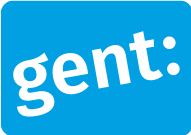 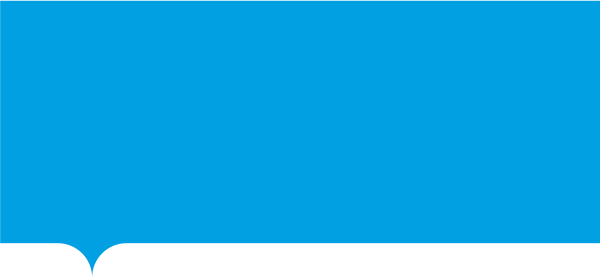 Voeg dit ingevulde sjabloon toe aan het e-formulier ‘Samen aan Zet’. Bewaar de bijlage onder de naam ‘naam indiener_naam initiatief-FIN’. Noteer per (geplande) uitgave het geschatte bedrag. Vul de geplande inkomsten in. Informatie over de uitgaven en inkomsten van je initiatief